PHILANTHROPY COLORADO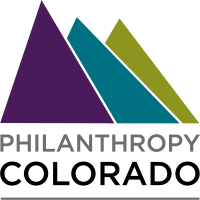 2024 Membership Application: Grantmaking OrganizationThank you for your interest in joining Philanthropy Colorado. Please complete all sections of the membership application and attach the requested supporting documents.Organization InformationOrganization Name: Click here to enter text. Year Established: Click here to enter text.Address: Click here to enter text.City: Click here to enter text.	State: Click here to enter text. Zip Code: Click here to enter text. Employer Identification No.: Click here to enter text.Phone: Click here to enter text.	Website: Click here to enter text. General email (if applicable): Click here to enter text.Staff InformationPrimary Contact Name: Click here to enter text.	Title: Click here to enter text. Primary Contact Email: Click here to enter text.No. of full-time staff: # No. of part-time staff: #Please provide the email addresses for all staff members to receive Philanthropy Colorado eNewsletters, invitations and resources. Please list: Click here to enter text.Type of Grantmaker (check all that apply)Community FoundationFamily FoundationPrivate/Independent FoundationCorporate Foundation/Corporate Giving ProgramGovernment Grantmaking AgencyFederated Funding Organization/ Workplace Giving ProgramOperating FoundationGiving CircleDonor-Advised Fund HolderOther (describe): Click here to enter text.About Your Membership InterestsPHILANTHROPY COLORADO2024 Membership Application: Grantmaking OrganizationWhy do you want to become a member of Philanthropy Colorado? Which membership benefits are of greatest interest to you? Click here to enter text.How did you learn about Philanthropy Colorado? Click here to enter text.About Your GrantmakingAre you a member of other local, regional, or national philanthropic support associations/councils?Yes  ☐ No	If yes, please list: Click here to enter text.Do you accept the CO Common Grant Application?   ☐ Yes  ☐ No Do you accept the CO Common Grant Report?	☐ Yes ☐ No Do you accept unsolicited proposals?	☐ Yes  ☐ NoFunding Geography (Check all that apply)CO StatewideRegion 1: Logan, Morgan, Phillips, Sedgwick, Washington, YumaRegion 2: Larimer, WeldRegion 3: Adams, Arapahoe, Boulder, Broomfield, Clear Creek, Denver, Douglas, Gilpin, JeffersonRegion 4: El Paso, Park, TellerRegion 5: Cheyenne, Elbert, Kit Carson, LincolnRegion 6: Baca, Bent, Crowley, Kiowa, Prowers, OteroRegion 7: PuebloRegion 8: Alamosa, Conejos, Costello, Mineral, Rio Grande, SaguacheRegion 9: Archuleta, Dolores, La Plata, Montezuma, San JuanRegion 10: Delta, Gunnison, Hinsdale, Montrose, Ouray, San MiguelRegion 11: Garfield, Mesa, Moffat, Rio BlancoRegion 12: Eagle, Grand, Jackson, Pitkin, Routt, SummitRegion 13: Chafee, Custer, Freemont, LakeRegion 14: Huerfano, Las AnimasNational/Multi-stateInternationalIndividual County (list): Click here to enter text.Funding Area(s) (Check all that apply)Broad Place-Based Community FundingAgriculture, Forestry & Animal WelfareArts, Culture & HumanitiesCommunity & Economic DevelopmentPHILANTHROPY COLORADO2024 Membership Application: Grantmaking OrganizationMental & Behavioral Health/Substance MisuseEarly Childhood Education & ServicesEducation: K-12Education: Higher EducationEmployment, Workforce & EntrepreneurshipEnvironment, Climate & Natural ResourcesEquity, Antidiscrimination, Human Rights & JusticeFamily ServicesFood Security & NutritionHealth Care Access & QualityHousing & HomelessnessInternational/Foreign AffairsLeadership DevelopmentMedia & NewsFunding Population(s) (Check all that apply)Women & GirlsMen & BoysNewborn to Toddler: 0 – 5 years of ageChildren & Youth: 6 - 24 years of ageSeniorsBIPOC Black, Indigenous & People of ColorPeople with disabilitiesFinancial InformationNonprofit Capacity BuildingPhilanthropy & VolunteerismPublic Affairs, Democracy & Public PolicyPublic Safety: Disaster & Emergency ReliefPublic Safety: Policing, Crime & Legal ServicesReligionReproductive Health CareScience & TechnologySocial Sciences & HumanitiesSports & RecreationYouth Development, Leadership & EngagementOther (list): Click here to enter text.LGBTQA+Immigrants and RefugeesMilitary & VeteransLow-income populationRural populationsOther (list): Click here to enter text.Dues are based on total grantmaking in the previous fiscal year. Foundation members based outside of Colorado pay dues based on the amount of grants awarded in Colorado.For last fiscal year ending: MM/YY Total grantmaking: $ amount Total assets: $ amountOut of state applicants only, please provide total grantmaking in Colorado: $ amountApplication AttachmentsPlease include support materials with your application as applicable OR note the web address where the materials can be found online.IRS determination letter OR copy of filed Form 1023 (if no determination letter) Other supporting documents may include:	Financial statements from the most recently completed fiscal year (e.g., Form 990 or 990-PF) or a complete listing of grants awarded in the past fiscal year (If no Form 990 or 990-PF)Annual report or similar publicationList of governing body membersPHILANTHROPY COLORADO2024 Membership Application: Grantmaking OrganizationDues are based on grants paid in the previous fiscal year. Foundation members based outside of Colorado pay dues based on the amount of grants awarded within Colorado. Dues for members with less than one year of grantmaking are based on five percent of assets until one full year of grantmaking has been established.Membership in Philanthropy Colorado is on a calendar year basis. The dues of new members are prorated based on the date of membership. Any dues paid in excess of the minimum dues level may reasonably be reported as a grant rather than an administrative cost for purposes of completing Form 990 or 990-PF. Upon request, Philanthropy Colorado will provide a statement substantiation for dues paid on behalf of a member organization indicating the amount of the dues contribution that qualifies as a charitable deduction for federal income tax purposes.Submit Membership ApplicationPlease return a completed application by to:Philanthropy Colorado info@philanthropycolorado.orgPhilanthropy Colorado5855 Wadsworth Bypass, Unit A Arvada, CO 80003By submitting this application, I certify our organization meets the membership criteria for Philanthropy Colorado. I acknowledge that solicitation is strictly prohibited at Philanthropy Colorado events.Signature	Date2024 Dues Schedule2024 Dues ScheduleGrants up to $99,999$715Grants from $100,000 to $499,999$935Grants from $500,000 to $999,999$2,148Grants from $1,000,000 to $4,999,999$3,165Grants from $5,000,000 to $9,999,999$5,365Grants from $10,000,000 to $19,999,999$7,855Grants from $20,000,000 and up$9,150